Министетство культуры Республики ДагестанНациональная библиотека Республики Дагестан им. Р. ГамзатоваОтдел краеведения и национальной библиографии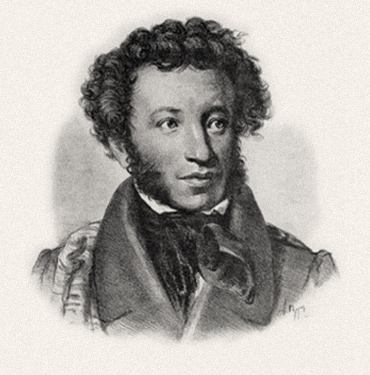 Произведения А. С. Пушкина в переводах на дагестанские языки(К 225-летию со дня рождения А. С. Пушкина)Рекомендательный список литературыСоставитель:Асадулаева П. М.Махачкала 2024Это спор славян между собою«О чём шумите вы, народные витии?Зачем анафемой грозите вы России?Что возмутило вас? Волнения Литвы?Оставьте: это спор славян между собою,Домашний, старый спор, уж взвешенный судьбою,Вопрос, которого не разрешите вы.Уже давно между собоюВраждуют эти племена;Не раз клонилась под грозоюТо их, то наша сторона.Кто устоит в неравном споре:Кичливый лях иль верный росс?Славянские ль ручьи сольются в русском море?Оно ль иссякнет? Вот вопрос»А. С. ПушкинУважаемые читатели!Отдел краеведения и национальной библиографии, предлагает вашему вниманию список произведений великого русского поэта, переведённых на языки народов Дагестана.Краткая биография поэтаПушкин Александр Сергеевич (26 мая (6 июня) 1799 – 29 янв. (10 февр.) 1837 ) –русский  поэт, писатель, член Российской академии.Родился в Москве в Немецкой слободе. Сын статского советника Сергея Львовича Пушкина и Надежды Осиповны, урожденной Ганнибал, внучки родоначальника фамилии Ганнибал, арапа, крестника Петра 1 – Абрама Петровича Ганнибала.С 1811 года учился в только что образованном Царскосельском лицее под Петербургом, который окончил первым выпуском в 1817 году. После обучения был определен в чине коллежского секретаря в Коллегию иностранных дел, где прослужил до 1820 года.Стихи начал писать еще в Лицее, уже тогда обратив на себя внимание виднейших литераторов того времени – В. А. Жуковского, К. Н. Батюшкова, И. И. Дмитриева, Н. М. Карамзина, П. Я. Чаадаева и др. Был членом литературных обществ «Арзамас», куда был принят еще в Лицее, «Зеленая лампа». В 1820 году вышла в свет поэма Пушкина «Руслан и Людмила», имевшая огромный успех.В том же году за вольнодумные стихи (оду «Вольность» и некоторые эпиграммы) был отправлен в так называемую «южную ссылку», изгнание – вынужденную командировку в южные районы империи. Жил в Кишиневе, Одессе, Крыму, на Кавказе до 1824 года. В это время им были написаны поэмы «Кавказский пленник», «Бахчисарайский фонтан», более 40 стихотворений, был начат роман «Евгений Онегин», проведены историко-литературные изыскания. За время ссылки Пушкин занимался изучением английского, итальянского, испанского языков. В Кишиневе познакомился с генералом, героем Отечественной войны 1812 года Н. Н. Раевским, с сыном которого путешествовал по Кавказу и Крыму. В Одессе служил под началом графа М. С. Воронцова. Особая близость к жене графа и нежелание Пушкина находиться на государственной службе позволили Воронцову просить об отставке Александра Сергеевича.С 1824 года находился в ссылке в имении матери в селе Михайловское недалеко от Пскова. Был дружен со многими декабристами, хотя сам не принадлежал к их тайному обществу. Глубоко переживал арест, гибель и ссылку товарищей, пришедшиеся на время его нахождения в Михайловском. Не смотря на тяжелое состояние и одиночество, этот период был плодотворным для поэта в творческом отношении. В Михайловском Пушкиным были написаны и дописаны произведения «Цыганы», «Граф Нулин», «Борис Годунов», первая глава «Евгения Онегина» и др.После коронации в сентябре 1826 года Николай I пожелал встретиться с Александром Сергеевичем. Он был привезен на встречу с царем и получил разрешение жить где угодно, кроме Петербурга. В эту же встречу царь предложил Пушкину стать его цензором.Поселившись в Москве, Пушкин принял активное участие в издании «Московского вестника», редактором которого был М. П. Погодин.С 1827 года Пушкину разрешено жить в Петербурге, но под надзором графа Бенкендорфа. Современники отмечали тяжелое душевное состояние поэта в этот период. Пушкин даже просился в действующую армию, но ему было отказано. Так же за всю жизнь ему ни разу не было разрешено выехать за границу.В 1831 году Пушкиным были начаты исследования истории Петра I и пугачевского бунта, легшие в основу повести «Капитанская дочка». Он вновь поступил на службу в Коллегию иностранных дел с правом работать в архивах для своих изысканий. В 1833 году совершил поездку по местам пугачевского бунта. В том же году им были написаны сказки, поэма «Медный всадник» и др.В следующем году получил чин камер-юнкера, ни в коей мере не соответствовавший истинному положению поэта. Выйдя в отставку, стал первым профессиональным литератором в России, живущим своим творчеством. В 1836 году основал журнал «Современник», в котором печатались Н. В. Гоголь, П. А. Вяземский и др.В 1829 году сделал предложение первой красавице Петербурга Наталье Николаевне Гончаровой, но не получил желаемого ответа от ее матери. Уехал на Кавказ в действующую армию к своему брату. Результатом этой поездки стало «Путешествие в Арзрум». Весной 1830 года вновь сделал предложение Гончаровой, и 6 мая состоялась их помолвка.Перед свадьбой отправился в свое имение Болдино в Нижегородской губернии, где был вынужден задержаться на несколько месяцев из-за холерного карантина. В Болдино был закончен «Евгений Онегин», печатавшийся с 1825 года по главам, написаны «Повести Белкина».18 февраля 1831 года в Москве в еще недостроенной церкви Большого Вознесения у Никитских ворот состоялось венчание тридцатиоднолетнего А.С. Пушкина и восемнадцатилетней Н. Н. Гончаровой. От этого брака имел четырех детей: Александра – тайного советника; Наталью, Марию – фрейлину; Григория – статского советника. После свадьбы семья недолго жила на Арбате в Москве, после чего переселилась в Петербург.В ноябре 1836 года началась отвратительная история с анонимными письмами и интригами, приведшими к неоднократным ссорам А.С. Пушкина с бароном Жорж-Шарль Дантес-Геккерн. В результате 27 января 1837 года на Черной речке в Петербурге между Пушкиным и Дантесом состоялась дуэль. Барон стрелял первым, Пушкин был ранен в живот, но сделал ответный выстрел, ранив Дантеса в руку. Через два дня Александр Сергеевич скончался в своем доме на Мойке, 12 в Санкт-Петербурге. Погребён в Святогорском монастыре недалеко от села Михайловское.Представленный в рекомендательном списке материал имеется в фонде Национальной библиотеки РД им. Р. Гамзатова и не является исчерпывающим.Отзывы и пожелания можно отправлять по адресу:367000 РД. Г. Махачкалапр. Р. Гамзатова, 43.НБ РД им. Р. ГамзатоваОтдел краеведения и национальной библиографии(или на электронную почту oknb@lib05.ru).Произведения А.С.Пушкина в переводах на дагестанские языки«Я памятник себе воздвиг нерукотворный…»: стихотворение «Памятник» на языках народов Дагестана: [к 200-летию со дня рождения (1799-1999)] / сост. М. Ш. Халилов; пер. Г. Цадаса, Г. Алхасов. Т. Салих, М. Гамидов, М. Атабаев, Х. Халилов, С. Шихалиев, А. Култаев, С. Махмудова, Ш. Шахмарданов, Х. Авшалумов, Н. Исаев, А Умаханов; ред. Г. Г. Гамзатов – Махачкала: Институт ЯЛИ ДНЦ РАН, 1999. – 33 с.	На аварский языкВацал-хъачагъал: [поэма] / пер. Р. Гамзатов // Гьудуллъи / Дружба. – 2018. - № 4. – С. 72-78.Братья разбойники.Авлахъалда буран: [из книги «Повести Белкина] / пер. Ш. Микаилов // Литературияб хрестоматия: для 5 кл. / Литературная хрестоматия. – Махачкала: Дагучпедгиз, 1952. – С. 55 – 58.Буран в степи.Авлахъалда буран: [из книги «Повести Белкина] / пер. Ш. Микаилов // Литературияб хрестоматия / Литературная хрестоматия: для 5 кл. – Махачкала: Дагучпедгиз, 1956. – С. 30 – 33.Буран в степи.Авлахъалда пуй; Туснахъ; Памятник; Дубровский; НакIкI: [стихи, повести] // Микаилов Ш. Литератураялъул хрестоматия / Литературная хрестоматия: 5 кл. – Махачкала: Даггосиздат, 1940. – С. 77-99, 100.Буран в степи; Узник; Памятник; Дубровский; Тучи.Сибиралде; Чаадаевасде; Дие мун йокьана…; Булбул; Чаранги меседги: [стихи] / пер. Р. Гамзатов // ХIакъикъат / Истина. –  2018. – 23 марта (№ 11). – С. 6.В Сибирь; К Чаадаеву; Я вас любил…; Соловей; Золото и булат.ГIурус поэзия буссинаби: [стихи русских поэтов] / пер. Р. Гамзатов // Дагъистан: Расул ХIамзатовас 100 сон тIубаялде / Дагестан: к 100-летию Расула Гамзатова: спец. вып. на авар. яз. – 2023. – С. 85.Перевод русской поэзииСодерж.: Пушкин А. С. В СибирьРосу; Памятник; Сибиралде: [стихи] / пер. Г. Цадаса // БагIараб байрахъ / Красное знамя. – 1989. – 6 июня.Деревня; Памятник; В Сибирь.Росу: [стихотворение] / пер. Г. Цадаса // Гьудуллъи / Дружба. – 1974. - № 2. – С. 3.Деревня.Дубровский: [повесть] // Литературияб хрестоматия / Литературная хрестоматия: для 6 кл. – Махачкала: Дагучпедгиз, 1957. – С. 41Дубровский.Байбихьи «Евгений Онегин» романалдаса // БагIараб байрахъ / Красное знамя. – 1974. – 6 июня.Начало, отрывок из романа «Евгений Онегин»Евгений Онегин: роман в стихах. Гл. 1-я / пер. М. Сулиманов // ХIакъикъат / Истина. – 2019. – 28 июня (№ 26) - С. 19.Евгений Онегин: [роман в стихах] / пер. М. Сулиманов // Гьудуллъи / Дружба. – 1951. – С. 41-80.Айгъир; БахIарав; ГIумруялъул гьоко; Дандерижи: [стихи] / пер. Г. Цадаса // БагIараб байрахъ / Красное знамя. – 1989. – 6 июньЖеребец; Жених; Колесо жизни; Эхо.ТIаса рищарал кучIдул / пер. Г. Цадаса; ред. Г. Залов. – Махачкала: Даггиз, 1950. – 32 с.Избранные стихотворения.Наташа: [стихотворение] / пер. А. Хачалова // БагIараб байрахъ / Красное знамя. – 1979. – 6 июня.К Наталье.Наташа; Горду: [стихи] / пер. Р. Гамзатов // ХIакъикъат / Истина. –  2018. – 8 марта (№ 9). – С. 19.К Наталье; Окно.Чаадаевасде: [стихи] / пер. Р. Гамзатов // ХIакъикъат / Истина. – 1993. – 9 сент. (№ 134-137). – С. 9.К Чаадаеву.Кавказ; Дубровский: [стихотворение, повесть] // Литературияб хрестоматия / Литературная хрестоматия: для 6 кл. – Махачкала: Дагучпедгиз, 1953. – С. 29.Кавказ; Дубровский.Капитанасул яс: [роман] / пер. Г. Цадаса. – Махачкала: Даггосиздат, 1940. – 137 с.: портр.Капитанския дочка.Чапар: «Полтава» поэмаялдаса / пер. Р. Гамзатов // БагIараб байрахъ / Красное знамя. – 1974. – 6 июня.Курьер: из поэмы «Полтава».Хасалихълъи: [стихотворение] / пер. З. Гаджиев // Литературияб хрестоматия / Литературная хрестоматия: для 5 кл. – Махачкала: Дагучпедгиз, 1952. – С. 53-55.Осень.Памятник; Сибиралде; Чаадаевасде; Росу; Туснахъ; Хасалил нух; Хасалил къасимех; Кутакаб гьури; ГIумруялъул гьоко; Дандерижи: [стихи] / пер. Г. Цадаса // ХIакъикъат / Истина (журн.). – 2014. – май-авг.(№ 32). – С. 61-64.Памятник; В Сибирь; К Чаадаеву; Деревня; Узник; Зимняя дорога; Зимний вечер; Метель; Колесо жизни; Эхо.Памятник; Росу; Чаадаевасде; Чапар; Булбул; Чаранги меседги: [стихи] / пер. Г. Цадаса, Р. Гамзатова // Литературный Дагъистан / Литературный Дагестан. – 1987. - № 1. – С. 4.Памятник; Деревня; К Чаадаеву; Курьер; Соловей; Сталь и золото.Памятник; Сибиралде; Чаадаевасде; Росу; Туснахъ: [стихи] / пер. Р. Гамзатов // БагIараб байрахъ / Красное знамя. – 1987. – 10 февр.Памятник; В Сибирь; К Чаадаеву; Деревня; Узник.Памятник; Сибиралде; Чаадаевасде; Росу; Туснахъ; Хасалил нух; Хасалил къасимех; Кутакаб гьури; ГIумруялъул гьоко; Дандерижи: [стихи] / пер. Г. Цадаса // ХIакъикъат / Истина (журн.) – 2014. – май-авг. (№ 32). – С. 61-64.Памятник; В Сибирь; К Чаадаеву; Деревня; Узник; Зимняя дорога; Зимний вечер; Метель; Телега жизни; ЭхоПамятник; Сибиралде; Росу: [стихи] / пер. Г. Цадаса // МикагIилов Ш. ЧIахIиязул школазе кIиабилеб цIалул тIехь / Микаилов Ш. Вторая книга для чтения в школах, для взрослых. – Махачкала: Даггиз, 1940. – С. 143.Памятник; В Сибирь; ДеревняТатьянаде Онегинил Кагъат: тIехьалдаса мухъал // ХIакъикъат / Истина. – 2017. – 17 февр. (№ 6). – С. 18.Письмо Онегина к Татьяне: строки из книгиОнегиниде Татьянал кагъат: [отрывок из романа «Евгений Онегин»] / пер. М. Сулиманов // ХIакъикъат / Истина. – 2016. – 22 янв. (№ 3). – С. 26.Письмо Татьяны к Онегину.Онегиниде Татьянал кагъат: [отрывок из романа «Евгений Онегин»] / пер. М. Сулиманов // БагIараб байрахъ / Красное знамя. – 1989. – 6 июнь. – С.Письмо Татьяны к Онегину.Хъварав Иван Петрович Белкинил къисаби / пер. М. Асадулла; ред. Г. Залов, М. Шамхалов. – Махачкала: Даггиз, 1949. – 118 с.Повести покойного Ивана петровича БелкинаПолтава: [поэма] / пер. Р. Гамзатов; ред. и предислов. Ш. Микаилова – Махачкала: Даггиз, 1946. – 81 с. ил.ПолтаваПоэмаби: [поэмы] / пер. Р. Гамзатов; рец. М.-С. Саидова – Махачкала: Даггиз, 1949. – 127 с. илл.Поэмы. Содерж.: Полтава; Медный всадник; Цыганы; Братья разбойники.Поэмаби: сборник / пер. Р. Гамзатов. – Махачкала: Дагестанское учебно-педагогическое издательство, 1976. – 128 с.Поэмы.Дирго рахъалъ; Наташаде; Гордо; Херав; Больницаялъул къеда хъвай-хъвай-хъвагIай; КочIохъанасде; Эпиграмма // БагIараб байрахъ / Красное знамя. – 1974. – 6 июня.Про себя; К Наталье; Окно; Старик; Надпись на стене больницы; Поэт; Эпиграмма.Руслан ва Людмила: поэма / пер. Г. Цадаса. – Махачкала: Даггиз, 1952. – 118 с.Руслан и Людмила.Русланги Людмилаги. Назмаби: [поэмы] / сост. М.-Р. Гимбатов. – Махачкала: ИЯЛИ ДНЦ РАН, 1999. – 166 с.Руслан и Людмила. Поэмы.Ханасул хварай ясалъул ва анкьго багьадурасул маргьу // Микаилов Ш. Литератураялъул хрестоматия / Литературная хрестоматия. – Махачкала: Даггосиздат, 1940. – С. 51-65.Сказка о мёртвой царевне и семи богатырях.Ханасул хварай ясалъул ва анкьго багьадурасул маргьу // Микаилов Ш. Литератураялъул хрестоматия / Макаилов Ш. Литературная хрестоматия: для 5 кл. – Махачкала: Даггосиздат, 1948. – С. 129-143.Сказка о мёртвой царевне и семи богатырях.ЧчугIихъанасулги ччугIилги хIакъалъулъ маргьу: [сказка] / пер. М. Саидов // Лачен / Соколёнок. – 2018. - № 1. – С. 21.Сказка о рыбаке и рыбке.ЧчугIихъанасулги ччугIилги хIакъалъулъ маргьу: [сказка] / пер. М. Саидов // Лачен / Соколёнок. – 1989. - № 6. – С. 4-8.Сказка о рыбаке и рыбке.Маргьаби / пер. З. Гаджиев, М. Саидов, Ш. Микаилов. – Махачкала: Даггиз, 1949. – 91 с.Сказки.Туснах; Памятник; Кавказ: [стихи] // ХIажиев З. Литературалъул хрестоматия / Гаджиев З. Литературная хрестоматия: для 4-го кл. Ч. 2-я. – Махачкала: Дагучпедгиз, 1944. – 79-83.Узник; Памятник; Кавказ.Рогьалилъ мех: [стихотворение] // Джамалудинов А. ЧIахIиязул школазе тIоцебесеб цIалул тIехь / Первая книга для чтения в школах, для взрослых. – Махачкала: Даггиз, 1940. – С. 21.Утро.	На даргинский языкБурям: [из книги «Повести Белкина] // Гьалмагъдеш / Дружба: литературный альманах. – 1952. – № 1 - С. 71-81.Метель.Авлахъличиб бурям: [из книги «Повести Белкина] // Литературная хрестоматия: 5 кл. – Махачкала: Даггосиздат, 1940. – С. 59-62.Буран в степи.Авлахъличиб бурям: [из книги «Повести Белкина] / пер. А. Алиев // Литературная хрестоматия: 5 кл. – 3-е изд. – Махачкала: Дагучпедгиз, 1958. – С. 23-27.Буран в степи.Лебли саби, буили саби: сказки. – Махачкала: Дагестанское книжное издательство, 2016. – 80 с.: цв. ил.В некотом царстве, в некоторм государстве.Сибирьлизи: [стихотворение] // Литературная хрестоматия: 6 кл. – Махачкала: Даггосиздат, 1941. – С. 107.В Сибирь.Дубровский: [повесть] / пер. Х. Сулейманов. – Махачкала: Даггиз, 1940. – 95 с.: ил.Дубровский: [повесть] // Литературная хрестоматия: 6 кл. – Махачкала: Даггосиздат, 1941. – С. 106.Дубровский: [повесть, сокращённый перевод] // Литературная хрестоматия: 6 кл. – 1 е изд. / пер. Х. Сулейманов.  – Махачкала: Дагучпедгиз, 1954. – С. 40-60.Dubrovskij: [повесть]. Махачкала: Даггосиздат, 1937. – 108 с.: илДубровский. – текст дан на латинице.Евгений Онегин: назмуртачил белкIунси роман: [роман в стихих]. – Махачкала: ДНЦ РАН, 2007. – 208 с.Евгений Онегин: [главы из романа] / пер. С. Рабаданов // Ленина байрахъ / Ленинское знамя. – 1974. – 6 июня.Евгений Онегин: [роман в стихах, отрывок из восьмой главы] / пер. С. Рабаданов // Ленина байрахъ / Ленинское знамя. – 1979. – 6 июня. – (К 180-летию А. С. Пушкина).Евгений Онегин: [роман в стихах] / пер. С. Рабаданов // Ленина байрахъ / Ленинское знамя. – 1981. – 15, 22 нояб; 13 дек. – 1982. – 3, 24 янв.; 7, 21 февр; 8, 11 марта, 21-25 апр.; 23 мая; 13 июня; 4,18 июля; 1, 15, 29 авг.; 12, 26 сент.; 17, 31 окт.; 28 нояб. – 1983. – 9 янв; 6, 20, 23 февр.Янила савли; ДурхIядеш гьандикахъни; Дубровский: [стихи] // Литературная хрестоматия: 5 кл. – Махачкала: Даггосиздат, 1940. – С. 62-103.Зимнее утро; Детства милые виденья; ДубровскийЧIердикIибти: [стихи] // Замана / Время. – 2015. – 23 янв. (№ 4). – С. 21.Избранное.Содерж Анчар; К Чаадаеву; Арион; Сибирь.ЧердикIибти произведениеби. – Махачкала: Даггиз, 1950. – 155 с.Избранные произведения.То же. переизд. – 1979 г.Урхьула дублаб: [стихотворение] // Литературная хрестоматия. 5 кл. – Махачкала: Даггосиздат, 1940. – С. 37-38.К морю.Чаадаевличи; Сибирьлизи; Чяка-Вава: [стихи] / пер. М. Кубачинский // Ленинна байрахъ / Ленинское знамя. – 1969. – 5 июняК Чаадаеву; В Сибирь; Птица-Цветок.Кавказ: [стихотворение] // Литературная хрестоматия: 6 кл. – Махачкала: Даггосиздат, 1941. – С. 124.Кавказ.Кавказ: [стихотворение] // Литературная хрестоматия: 6 кл. / пер. С. Абдулаев. – Махачкала: Дагучпедгиз, 1954. – С. 38.Кавказ.Кавказла ясир:[поэма] // // Гьалмагъдеш / Дружба. 2012. - № 4. – С. 78.Кавказский пленник.Капитанна рурси: [повесть] / пер. Х. Ибрагимов. – Махачкала: Даггиз. – 1941. – 148 с.Капитанская дочка.Капитанна рурси: [повесть] / пер. Х. Ибрагимов // Литературная хрестоматия: 7 кл. – 2-е изд. – Махачкала: Дагучпедгиз, 1958. – С. 8-60.Капитанская дочка.Зизис: [стихотворение] // Литературала Дагъистан / Литературный Дагестан. – 1987. - № 1. – С. 4.Няне.Онегинничи Татьянала кагъар: [отрывок из романа «Евгений Онегин»] / пер. С. Рабаданов // Дагъиста хьунул адам / Женщина Дагестана. – 1969. - № 3. – С. 15.Письмо Татьяны к Онегину.Вещий Олегличила далай: [историческая баллада] // Литературная хрестоматия: 6 кл. – Махачкала: Даггосиздат, 1941. – С. 34-37.Песнь о вещем Олеге.Белкина повестуни: Гробунала уста; Станционный смотритель; Хъубзар рурси // Гьалмагъдеш / Дружба: литературный альманах. – 1952. – № 4 - С. 87-119.Повести Белкина: Гробовщик; Станционный смотритель; Барышня – крестьянка.Далайчи; Дуги; ЦIудара кIана; МалучIал, исбагьи, нулевли, хIуни: [стихи] / пер. С. Рабаданов // Литературала Дагъистан / Литературный Дагестан. – 1987. - № 1. – С. 4-5.Поэт; Ночь; Чёрная шаль; Не пой, красавица, при мне.Мургьила биштIал дагъаличила хабар: [стихи] // Замана / Время. – 2016. – 26 февр. (№ 8). – С. 15.Сказка о золотом петушке.Мургьила бялихъличила къянала хабар. – Махачкала: Мавел, 2013. – 16 с.Сказка о рыбаке и рыбке.Мургьила бялихъличила хабар: [сказка] / пер. Т. Саидов // Дагъиста хьунул адам / Женщина Дагестана. – 2018. - № 2. – С. 16.Сказка о рыбаке и рыбке.Хабурти. – Махачкала: Детгиз, 1949. – 115 с.: ил.Сказки.Дирихь: [стихотворение] // Литературная хрестоматия: 5 кл. – Махачкала: Даггосиздат, 1940. – С. 195.Туман.	На кумыкский языкДангылда боран: [из книги «Повести Белкина] / пер. К. Султанов // Литературная хрестоматия: 5 кл. – Махачкала: Дагучпедгиз, 1952. – С. 22-25.Буран в степи.Сибирге; Пущинте; Туснахъ; Эсделик; Романс: [стихи] // Дослукъ / Дружба. – 1974. - № 2. – С. 3-5.В Сибирь; И. И. Пущину; Узник; Памятник; Романс.Сибирге: [стихотворение] // Литературная хрестоматия: 7 кл. – Махачкала: Дагучпедгиз, 1958. – С. 8.В СибирьСибирге: [стихотворение] // Ленин елу / Ленинский путь. – 1949. – 28 маяВ СибирьЕл: [стихотворение] // Ленин елу / Ленинский путь. – 1949. – 6 июня.ВетерДубровский:[повесть]. – Махачкала: Дагестанское книжное издательство, 1940. – 95 с.: ил.Дубролвский.Дубровский: [повесть, сокращённый перевод] // Литературная хрестоматия: 6 кл. – Махачкала: Дагучпедгиз, 1954. – С. 36-60.Дубровский.Дубровский: [повесть, сокращённый перевод] пер. З. Бамматов // Бамматов З. З. Дыдымов В. Х. Литературная хрестоматия: 6 кл. – Махачкала: Дагучпедгиз, 1950. – С. 51-105.Дубровский.Евгений Онегин: [роман в стихах] / пер. И. Ханмав, А. Гамидов. – Махачкала: Дагучпедгиз, 1994. – 144 с.: ил.Евгений Онегин: [главы из романа] / пер. Х. Ибрагимов и А. Аджиев // Дослукъ / Дружба. – 1981. - № 1. – С. 86-90.Евгений Онегин: [главы из романа] / пер. Х. Ибрагимов и Анвар Гамидов // Ленин елу / Ленинский путь. – 1986. – 23 авг.Евгений Онегин: [главы из романа] / пер. Х. Ибрагимов и Анвар Гамидов // Ленин елу / Ленинский путь. – 1989. – 7 февр.; 16 февр.Къыш; Боран: [стихи] / пер. Т. Бейбулатов // Къарчыгъа / Соколёнок. – 2011. - № 6. – С. 6.Зима; Метель.Къыш; Боран: [стихи] / пер. М. Кишева // Къарчыгъа / Соколёнок. – 2015. - № 1. – С. 8.Зима; Метель.Гьей, азат ел…: [стихотворение] / пер. А. Аджиев // Тангчолпан / Утренняя звезда. – 2014. - № 1. – С.53.Эй, вольная дорога…Къиш ахшам: [стихотворение] // Литературная хрестоматия: 5 кл. – Махачкала: Даггиз, 1941. – 181 с.Зимний вечер.Сайламлы произведениялары. – Махачкала: Даггиз, 1950. – 239 с.: ил.Избранные произведенияСодерж.: Цыганы; Повести Белкина.Чаадаевгъа: [стихотворение] // Ленин елу / Ленинский путь. – 6 июня. – 1949К Чаадаеву.Кавказ: [стихотворение] // Литературная хрестоматия: 6 кл. – Махачкала: Дагучпедгиз, 1954. – С. 34.Кавказ.Kavraz jesiri: povest . – Махачкала: Даггиз, 1937. – 31 с.Кавказский пленник: повесть – текст дан на латиницеТашкъонакъ: [драма] / пер. А.-В. Сулейманов // Дослукъ / Дружба. – 1971. - № 2. – С. 84-90- 104; № 3. – С. 90-104.Каменный гость.Капитан къызы:[повесть] / пер. К. Султанов. – Махачкала: Дагкнигоиздат, 1960. – 115 с.Капитанская дочка.Капитан къызы:[повесть] / пер. К. Султанов // Литературная хрестоматия: 7 кл. – Махачкала: Дагучпедгиз, 1958. – С. 10-61.Капитанская дочка.Капитан къызы:[повесть] / пер. К. Султанов // Литературная хрестоматия: 7 кл. – Махачкала: Дагучпедгиз, 1954. – С. 13-15.Капитанская дочка.Денгизге; Къыш ахшам: [стихи] / пер. Т. Бийболатов // Тангчолпан / Утренняя звезда. – 2015. - № 1. – С. 68-70.К морю; Зимний вечер.Гюз: [стихотворение] / пер. А. Аджиев // Литературная хрестоматия: 5 кл. – Махачкала: Дагучпедгиз, 1952. – С. 52.Осень.Памятник: [стихотворение] // Ленин елу / Ленинский путь. – 6 июня. – 1949Онегинге Татьянаны кагъызы / пер. И. Хамав, Анвар Гамидов // Дагъыстанлы къатын / Женщина Дагестана. – 1990. - № 4. – С. 20.Письмо Татьяны к ОнегинуПущинге: [стихотворение] / пер. А.-В. Сулейманов // Ленин елу / Ленинский путь. – 28 мая – 1949Пущину И. И.Романс; Гюз; Ялкъивлу ёл; Кыз геле; Гиччинев къуш; Алтын ва болат; Аракчеевге Анчар / пер. А-В. Сулейманов, А. Аджиев, Аткай, А. Акаев; Халилов: [стихи] // Ленин елу / Ленинский путь. – 28 мая – 1987. – 10 февр.Романс; Осень; Дорожные жалобы; Птичка; На Аракчеева; АнчарSirular cьjьmь: [стихи]. – 1-е изд. // Махачкала: Даггиз, 1937. – 47 с.Сборник произведений. – текст дан на латиницеKesis va qazaoIь balda .- Махачкала: // Махачкала: Даггиз, 1937. – 16 с.Сказка о попе и о работнике его Балде. – текст дан на латиницеЧабакъчыны ва чабакъны гьакъында ёммакъ / пер. М. Адильханов // Ёлдаш/ Спутник. – 2011. – 8 апр. (№ 13). – С. 21.Сказка о рыбаке и рыбкеБалыкъчыны ва балыкъны ёмагъы // Ёлдаш/ Спутник. – 2023. – 13 янв.(№2). – С. 15; 3 февр. (№ 5). – С. 15.Сказка о рыбаке и рыбкеБалыкъчыны ва балыкъны ёмагъы / пер. Б. Магомедов; худож. А. Самарская. – Махачкала: Изд. дом «Дагестан». – 2015. – 28 с.Сказка о рыбаке и рыбкеЁмакълар. – Махачкала: Даггосиздат, 1949. – 94 с.: ил.СказкиЁмакълар. – Махачкала: Дагучпедгиз, 1972. – 56 с.: илСказкиБулут: [стихотворение] / пер. А. Аджаматов // Литературная хрестоматия: 5 кл. – Махачкала: Даггиз, 1941. – С. 207-208Туча.Сиянлор: [поэма] / пер. Ш. Альбериев // Адабият Дагъыстан / Литературный Дагестан. – 1989. - № 5. – С. 49-57.Цыганы	На лакский языкАвлахърай буран: [повесть] / пер. Г. Гаджиев // Литературная хрестоматия: для 5 кл. – 3-е изд. – Махачкала: Дагучпедгиз, 1959. – С. 24-27.Буря в степиСибирнавун: [стихотворение] / пер. А. Гунашев // Литературная хрестоматия: для 7 кл. – 2-е изд. – Махачкала: Дагучпедгиз, 1959. – С. 22-23.В СибирьСибирнавун: [стихотворение] / пер. А. Гунашев // Литературная хрестоматия: для 7 кл. – 1-е изд. – Махачкала: Дагучпедгиз, 1955. – С. 22-23.В СибирьДубровский: [повесть] / пер. Г. Гаджиев // Литературная хрестоматия: для 6 кл. – 1-е изд. – Махачкала: Дагучпедгиз, 1948. – С. 58-115.Дубровский: [повесть] / пер. Г. Гаджиев // Литературная хрестоматия: для 6 кл. – 2-е изд. – Махачкала: Дагучпедгиз, 1957. – С. 25-46.Евгений Онегин: роман в стихах / пер. А. Абдуллаев. – Махачкала: Дагестанское книжное издательство, 2007. – 320 с.КIинттулсса ххуллу: [стихотворение] / пер. Р. Башаев // Илчи / Вестник. – 2022. – 4 нояб. (№ 44). – С. 12.Зимняя дорогаБувчIусса произведенияртту. – Махачкала: Даггиз, 1950. – 195 с.Избранные произведенияКавказ: [стихотворение] / пер. А. Гунашев // Литературная хрестоматия: для 6 кл. – 2-е изд. – Махачкала: Дагучпедгиз, 1954. – С. 31.Кавказ: [стихотворение] / пер. А. Гунашев // Литературная хрестоматия: для 6 кл. – Махачкала: Дагучпедгиз, 1957. – С. 23.Капитаннал душ: [роман] / пер. Г. Гаджиев // Литературная хрестоматия: для 7 кл. – 1-е изд. – Махачкала: Дагучпедгиз, 1955. – С. 24-108.Капитанская дочкаСсут: [стихотворение] / пер. Г. Муркелинский // Хрестоматия по литературе: для 5 кл.- 3- изд. – Махачкала: Дагучпедгиз, 1952. – С. 52-54.ОсеньИдавс: [стихотворение] / пер. С. Касумов // ЦIубарз / Новолуние. – 2021. - № 4. – С. 95.ПророкМагьа бивкIусса пачахIнал душниява арула нартная / пер. Г. Муркелинский // Гаджиев Г., Муркелинский Г. Литературная хрестоматия: для 5 кл. – Махачкала: Дагучпедгиз, 1948. – С. 66-80.Сказка о мёртвой царевне и семи богатыряхМагьри: сказки. – Махачкала: Даггиз,1949. – 96 с.: ил.СказкиМагьри: сказки. – Махачкала: Дагучпедгиз,1972. – 56 с.: ил.СказкиДуснакь: [стихотворение] / пер. М. Чаринов // ЦIубарз / Новолуние. – 2021. - № 3. – С. 84.Узник	На лезгинский языкЧуьлда саврух: [отрывок из повести «Капитанская дочка»] // Литературадин хрестоматия / Хрестоматия по литературе: для 5 кл. – Махачкала: Дагучпедгиз, 1958. – С. 20-23.Буран в степиЧуълда саврух; Кьуьд: [отрывок из повести «Капитанская дочка», стихотворение] // Гаджиев М. М. Литературадин хрестоматия / Хрестоматия по литературе: для 5 кл.– Махачкала: Даггосиздат, 1940. – С. 88-92.Буран в степи; ЗимаСибирдиз; Хабардар симерин ялавлу сесер (А. И. Одоевский); Капитандин руш / пер. Ш.-Э. Мурадов // Литературадин хрестоматия / Хрестоматия по литературе: для 5 кл. – Махачкала: Дагучпедгиз, 1958. – С. 16-18.В Сибирь; Струн вещих пламенные звуки (ответ на послание А. С. Пушкина); Капитанская дочкаХъуьтIуьн няни; ХъуьтIуьн пакамахъ: [стихи] // Ахмедов Н., Казиев К. Дидед чIал / Родная речь: для 3 кл. – Махачкала: Дагучпедгиз, 1946. – С. 44-99.Зимний вечер; Зимнее утроХкягьай произведенияр / пер. З. Эфендиев, Ш. Мейланов, Ш. Э. Мурадов, С. Шихалиев – Махачкала: Даггиз, 1949. – 249 с.Избранные произведенияХкягьай произведенияр / пер.Т. Хрюгский, , Ш. Мейланов, А. Фатахов, М. Гаджиев, С. Шихалиев – Махачкала: Даггосиздат, 1940. –88 с.Избранные произведенияЧаадаеваз; Капитандин руш // Литературадин хрестоматия / Хрестоматия по литературе: для 7 кл. – Махачкала: Дагучпедгиз, 1948. – С. 44-99.Чаадаеву; Капитанская дочкаКапитандин руш: [повесть] / пер. И. Вагабов. – Махачкала: Дагкнигоиздат, 1953. – 125 с.Капитанская дочкаБалкIан: [стихотворение] // Ахмедов Н., Казиев К. Дидед чIал / Родная речь: для 3 кл. – Махачкала: Дагучпедгиз, 1946. – С. 412.Конь.Кешишдикай ва адан къулугъчи Балдадикай хкет; Дустагъ // Литературадин хрестоматия / Хрестоматия по литературе: для 4 кл. Ч. 2. / сост. С. Шихалиев. – Махачкала: Даггиз, 1938. – С. 59-65.Сказка о попе и работнике его Балде; Узник.Балугъчидкай ва балугъдикай негъил // Литературадин хрестоматия / Хрестоматия по литературе: для 3 кл. – Махачкала: Даггиз, 1942. – С. 13-20.Сказка о рыбаке и рыбкеМахар. – Махачкала: Дагучпедгиз, 1972. – 52 с.СказкиЦарскосельский лицейда ( И. И. Пущинан ихтилатрикай); Севре шараг (Ю. Н. Тынянован «Кюхля» тIвар алай романдай); Державинахъ галаз гуьруьшмиш хьун (Пушкинан ихтилатрикай); Михайловскда Пушкинан патав (И. И. Пущинан ихтилатрикай) // Гаджиев М. М. Литературадин хрестоматия / Хрестоматия по литературе: для 5 кл. – Махачкала: Дагучпедгиз, 1940. – С. 94-106.В Царскосельском лицее (беседа с Пущиным); Медвежонок; Встреча с Державиным; У Пушкина в Михайловском (беседа с И. И. Пущиным)Элегия; А. П. Керн: [стихи / пер. А. Исмаилов] // Самур. – 2018. - № 1. – С. 75-76.	На ногайский языкТатьяндынь Онегинге хаты: [отрывок ин романа «Евгений Онегин»] // Шоьл тавысы / Голос степи. – 2019. – 7 февр.(№5). -  С. 4.Письмо Татьяны к Онегину	На табасаранский языкЧюлиъ буран: [повесть] / пер. А. Гаджиев // Литературная хрестоматия:для 5 кл. – Махачкала: Дагучпедгиз, 1953. – С. 56-59.Буран в степи.Евгений Онегин: шиърарин эсер: [роман в стихах]. – Дербент: Типография-М, 2018. – 179 с.Евгений Онегин.Кьюрдун хябахъ: [стихотворение] // Литературайин Табасаран / Литературный Табасаран. – 2023. - № 3. – С. 41.Зимний вечер.Сибириз гьау шиир; Декабристарин жаваб (А. И. Одоевский); Капитандин риш; «Капитандин риш» повестдин гьякьнаан: [стихи и повесть] // Литературная хрестоматия:для 7 кл. – 1-е изд. – Махачкала: Дагучпедгиз, 1955. – С. 15-85.В Сибирь; Ответ декабриста (А. И. Одоевский); Капитанская дочка; О повести «Капитанская дочка».Гъядягью шиърарин ва ихтилатарин сборник. – Махачкала: Даггосиздат, 1940. – 75 с.: портр.Избранные произведения.Гядягью произведенйир. – Махачкала: Даггосиздат, 1941. – 75 с.Избранные произведения.Гядягью произведенйир. – Махачкала: Даггосиздат, 1949. – 153 с.Избранные произведения.Кавказ; Дубровский: [стихотворение, повесть] // Литературная хрестоматия: для 6 кл. – Махачкала: Дагучпедгиз, 1954. – С. 31-55.Чвул: [стихотворение] / А. Гаджиев // Литературная хрестоматия:для 5 кл. – Махачкала: Дагучпедгиз, 1953. – С. 55.Осень.ГъачIи ришбикайиканна ургур пягьливникан махъв / пер. Г. Омарова // Ппази / Соколёнок. – 2018. - № 1. – С. 11.Сказка о мёртвой царевне и семи богатырях.Паччагьдин гьакIи шуркан ва ургур багьадурикан махъв / пер. Э. Ашурбеков. – Махачкала: Алеф, 2017. – 26 с.Сказка о мёртвой царевне и семи богатырях.Балугъчийикан ва балугъикан махъв: [сказка] / Г. Омарова // Ппази / Соколёнок. – 2021. - № 4. – С. 9-16.Сказка о рыбаке и рыбке.Нагълар. – Махачкала: Даггиз, 1949. – 32 с.: ил.Сказки	На татский языкСтихигьо ве ихдилот: сборник. – Махачкала: Даггосиздат, 1949. – 66с.Избранные произведения.Нагълар: сборник. – Махачкала: Даггиз, 1949. – 29 с.: ил.СказкиНагълар: сборник. – Махачкала: Дагучпедгиз, 1972. – 47 с.: ил.СказкиБиография А. С. Пушкина в переводах на дагестанские языки	На аварский языкЖуковский В. Д. ГIакъил гIицIго цо миллаталъул чIухIи кколаро (А. С. Пушкинил эмен С. Л. Пушкинихъе хъвараб кагъат) // ХIакъикъат / Истина. – 1992. – июль (№№ 114-120). – С…Жуковский В. Д. Гений не достояние одного народа (Письмо отцу А. С. Пушкина).Гьев вукIана ватIаналъул вас (КIудияв князь Михаил Павловичасухъе Пушкинил цевесев гьудул князь вяземскиясул кагъат) // Гьудуллъи / Дружба. – 1992. - № 4. – Гь. 72-78.Князь Вяземский. Он был сыном родины (Князю Михаилу Павловичу, письмо от друга Пушкина Вяземского, к 155-летию со дня смерти А. С. Пушкина).А. С. Пушкин вуго гIурусазул кIудияв миллияв поэт: [биография]// Литературияб хрестоматия / Литературная хрестоматия: для 5 кл. – Махачкала: Дагучпедгиз, 1952. – С. 46 - 53.А. С. Пушкин Великий русский поэт.	На даргинский языкАлександр Сергеевич Пушкин: биография // Литературная хрестоматия: 6 кл. – Махачкала: Даггосиздат, 1941. – С. 17-31.Издателичибад: [повести Белкина] // Гьалмагъдеш / Дружба: литературный альманах. – 1952. – № 1 - С. 55-58.От издателя]	На кумыкский языкАлександр Сергеевич Пушкинни биографиясы / пер. Аткай // Литературная хрестоматия: для 5 кл. – Махачкала: Дагучпедгиз, 1952. – С. 45- 52.Биография Александра Сергеевича Пушкина.Уллу рус шаир // Ленин елу / Ленинский путь. – 1962. – 10 февр.Великий русский поэт (К 125-летию со дня смерти А. С. Пушкина).	На лакский языкАлександр Сергеевич Пушкин: [биография] / пер. Г. Гаджиев // Литературная хрестоматия: для 6 кл. – 1-е изд. – Махачкала: Дагучпедгиз, 1948. – С. 35-53.